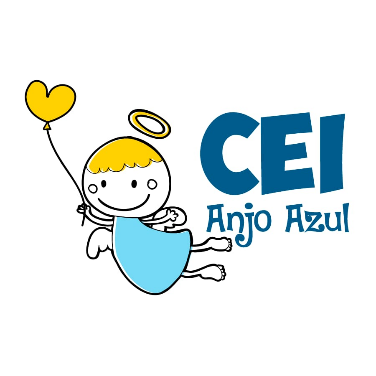 CENTRO DE EDUCAÇÃO INFANTIL ANJO AZULRua 31 de Março/nº 1508Lacerdópolis – SCCEP: 89660 000 Fone: (49) 3552 0279Coordenadora: Marizane Dall’OrsolettaE mail: ceianjoazullacerdopolis@gmail.com Blog: www.ceianjoazul.blogspot.comARTES – PROFESSORA ANA CAROLINE SEMANA: 25/05  Á 29/05( 4 HORAS SEMANAIS- PLATAFORMA/WHATSAPP)PRÉ lSUGESTÃO DE ATIVIDADEBRINQUEDO COM MATERIAL RECICLAVÉL PEÇA PARA UM ADULTO CORTAR UMA GARRAFA PET ENCAPE A PARTE QUE FOI CORTADA COM FITAS OU RETALHOS DE EVA  PARA NÃO MACHUCAR A  MÃO.DECORE SEU BIBÔQUE PARA FICAR BEM LINDO.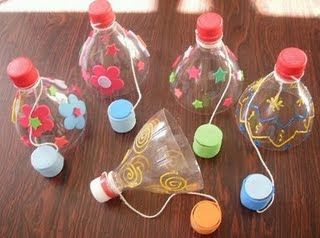 